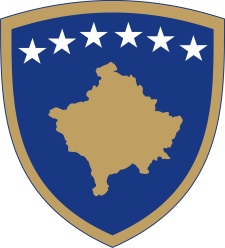 Republika e KosovësRepublika Kosova-Republic of KosovoQeveria - Vlada - Government                              Br. 01/36              Datum: 16.03.2018Na osnovu  člana  92 stav 4. i člana  93 stav  (4) Ustava Republike Kosovo, člana 4 Pravilnika br. 02/2011 o oblastima administrativnih odgovornosti Kancelarije Premijera i ministarstava, izmenjenog i dopunjenog  Pravilnikom br. 14/2017, Pravilnikom br. 15/2017 i Pravilnikom br. 16/2017, i člana  19 Pravilnika o radu Vlade Republike Kosova  br. 09/2011, Vlada Republike Kosova je, na sednici održanoj 16. marta  2018 godine, donela:O D L U K A1. Vlada Republike Kosovo, je u skladu sa zaključkom Skupštine Republike Kosova br. 06-B-022 od 5. februara, 2018, daje mišljenje o Nacrtu zakona o izmjenama i dopunama Zakona br. 05 / l-029 o porezu na prihode  korporacija 2. Ova odluka, zajedno sa mišljenjem i propratnim materijalom u vezi sa Nacrtom zakona  iz tačke 1. ove odluke, se procesuira Skupštini Republike Kosova.  3. Odluka stupa na snagu na dan potpisivanjaRamush HARADINAJ		___________________                                                                                      Premijer Republike Kosovo   Dostavlja se:zamenicima Premijera svim ministarstvima  (ministrima )generalnom sekretaru KPR-a  		Arhivi VladeRepublika e KosovësRepublika Kosova - Republic of KosovoQeveria - Vlada - GovernmentBr. 02/36              Datum: 16.02.2018Na osnovu  člana  92 stav 4. i člana  93 stav  (4) Ustava Republike Kosovo, člana 4 Pravilnika br. 02/2011 o oblastima administrativnih odgovornosti Kancelarije Premijera i ministarstava, izmenjenog i dopunjenog  Pravilnikom br. 14/2017, Pravilnikom br. 15/2017 i Pravilnikom br. 16/2017, i člana  19 Pravilnika o radu Vlade Republike Kosova  br. 09/2011, Vlada Republike Kosova je, na sednici održanoj 16. marta  2018 godine, donela:O D L U K UVlada Republike Kosovo, u skladu sa zaključkom Skupštine Republike Kosova br. 06-P-018 od 22. januara 2018, daje mišljenje o Nacrtu zakona o amnestiji.  Odluku, zajedno sa tekstom mišljenje iz tačke 1. ove odluke proslediti Skupštini Republike Kosova.  Odluka stupa na snagu danom potpisivanja.Ramush HARADINAJ		___________________                                                                                        Premijer Republike Kosovo   Dostavlja se:zamenicima Premijera svim ministarstvima  (ministrima )Generalnom sekretaru KPR-a  		Arhivi VladeRepublika e KosovësRepublika Kosova - Republic of KosovoQeveria - Vlada - GovernmentBr. 03/36              Datum: 16.02.2018Na osnovu  člana  92 stav 4. i člana  93 stav  (4) Ustava Republike Kosovo,  člana 4 Pravilnika br. 02/2011 o oblastima administrativnih odgovornosti Kancelarije Premijera i ministarstava, izmenjenog i dopunjenog  Pravilnikom br. 14/2017, Pravilnikom br. 15/2017 i Pravilnikom br. 16/2017, i člana  19 Pravilnika o radu Vlade Republike Kosova  br. 09/2011, Vlada Republike Kosova je, na sednici održanoj 16. marta  2018 godine, donela:O D L U K UVlada Republike Kosovo, u skladu sa zaključkom Skupštine Republike Kosovo br. 06-P-019 od 22. januara 2018, daje mišljenje o Nacrtu zakona o Nezavisnom nadzornom odboru za civilnu službu. Odluka, zajedno sa tekstom mišljenje iz tačke 1. ove odluke se procesuira Skupštini Republike Kosova.  Odluka stupa na snagu danom potpisivanja.Ramush HARADINAJ		___________________                                                                                        Premijer Republike Kosovo   Dostavlja se:zamenicima Premijera svim ministarstvima  (ministrima )Generalnom sekretaru KPR-a  		Arhivi VladeRepublika e KosovësRepublika Kosova - Republic of KosovoQeveria - Vlada - GovernmentBr. 04/36              Datum: 16.02.2018Na osnovu  člana  92 stav 4. i člana  93 stav  (4) Ustava Republike Kosovo,  člana 4 Pravilnika br. 02/2011 o oblastima administrativnih odgovornosti Kancelarije Premijera i ministarstava, izmenjenog i dopunjenog  Pravilnikom br. 14/2017, Pravilnikom br. 15/2017 i Pravilnikom br. 16/2017, i člana  19 Pravilnika o radu Vlade Republike Kosova  br. 09/2011, Vlada Republike Kosova je, na sednici održanoj 16. marta  2018 godine, donela:O D L U K UUsvojena je sektorska strategija  2018-2022  za zapošljavanje i socijalnu zaštituObavezuje se Ministarstvo rada i socijalnog staranja i druge institucije odgovorne za sprovođenje Strategije iz tačke 1. ove odluke i Akcionog plana. Odluka stupa na snagu danom potpisivanja.Ramush HARADINAJ		___________________                                                                                        Premijer Republike Kosovo   Dostavlja se:zamenicima Premijera svim ministarstvima  (ministrima )Generalnom sekretaru KPR-a  		Arhivi VladeRepublika e KosovësRepublika Kosova - Republic of KosovoQeveria - Vlada - GovernmentBr. 05/36              Datum: 16.02.2018Na osnovu  člana  92 stav 4. i člana  93 stav  (4) Ustava Republike Kosovo, člana 62.4 Zakona br. 03/L-048 o upravljanju javnim finansijama i odgovornostima, izmenjenog i dopunjenog Zakonom br. 03/L-221, Zakonom br. 04/L-116, Zakonom br. 04/L-194, zakonom br. 05/L-063 i Zakonom br. 05/L-007 , na osnovu člana 4 Pravilnika br. 02/2011 o oblastima administrativnih odgovornosti Kancelarije Premijera i ministarstava, izmenjenog i dopunjenog  Pravilnikom br. 14/2017, Pravilnikom br. 15/2017 i Pravilnikom br. 16/2017, i člana  19 Pravilnika o radu Vlade Republike Kosova  br. 09/2011, Vlada Republike Kosova je, na sednici održanoj 16. marta  2018 godine, donela:O D L U K UUsvojen je zahtev za odobrenje budžeta za opštinu Suva Reka, nakon usvajanja budžeta za 2018.godinu, u Skupštini opštine Suva Reka, dana  31. 01.2018.  Obavezuje se Ministarstvo finansija i Suva Reka na sprovođenje ove odluke.  Za odluku zajedno sa tabelama je obavezan Generalni sekretar Kancelarije premijera da prosledi Skupštini Republike Kosovo.  Odluka stupa na snagu danom potpisivanja.Ramush HARADINAJ		___________________                                                                                        Premijer Republike Kosovo   Dostavlja se:Zamenicima Premijera svim ministarstvima  (ministrima )Generalnom sekretaru KPR-a  		Arhivi VladeRepublika e KosovësRepublika Kosova - Republic of KosovoQeveria - Vlada - GovernmentBr. 06/36              Datum: 16.02.2018Na osnovu  člana  92 stav 4. i člana  93 stav  (4) Ustava Republike Kosovo, člana 62.4 Zakona br. 03/L-048 o upravljanju javnim finansijama i odgovornostima, izmenjenog i dopunjenog Zakonom br. 03/L-221, Zakonom br. 04/L-116, Zakonom br. 04/L-194, zakonom br. 05/L-063 i Zakonom br. 05/L-007 , na osnovu člana 4 Pravilnika br. 02/2011 o oblastima administrativnih odgovornosti Kancelarije Premijera i ministarstava, izmenjenog i dopunjenog  Pravilnikom br. 14/2017, Pravilnikom br. 15/2017 i Pravilnikom br. 16/2017, i člana  19 Pravilnika o radu Vlade Republike Kosova  br. 09/2011, Vlada Republike Kosova je, na sednici održanoj 16. marta  2018 godine, donela:O D L U K UUsvojen je zahtev za odobrenje budžeta za opštinu Kamenica, nakon usvajanja budžeta za 2018.godinu, u Skupštini opštine Kamenica, dana  06. 02.2018.  Obavezuje se Ministarstvo finansija i i opština Suva Reka na sprovođenje ove odluke.  Za odluku zajedno sa tabelama je obavezan generalni sekretar Kancelarije premijera da prosledi Skupštini Republike Kosovo.  Odluka stupa na snagu danom potpisivanja.Ramush HARADINAJ		___________________                                                                                        Premijer Republike Kosovo   Dostavlja se:Zamenicima Premijera svim ministarstvima  (ministrima )Generalnom sekretaru KPR-a  		Arhivi VladeRepublika e KosovësRepublika Kosova - Republic of KosovoQeveria - Vlada - GovernmentBr. 07/36              Datum: 16.02.2018Na osnovu  člana  92 stav 4. i člana  93 stav  (4) Ustava Republike Kosovo,  člana 4 Pravilnika br. 02/2011 o oblastima administrativnih odgovornosti Kancelarije Premijera i ministarstava, izmenjenog i dopunjenog  Pravilnikom br. 14/2017, Pravilnikom br. 15/2017 i Pravilnikom br. 16/2017, i člana  19 Pravilnika o radu Vlade Republike Kosova  br. 09/2011, Vlada Republike Kosova je, na sednici održanoj 16. marta  2018 godine, donela:O D L U K UO davanju saglasnosti za izuzimanje iz delokruga Zakona br. 04 / L-042 o javnim nabavkama Republike Kosovo, sva namenjena  sredstva u budžetu Ministarstva spoljnih poslova u kategoriji roba i usluga,  i budžetske pozicije za konsultantske usluge.  Vlada je saglasna da se isključi iz delokruga ovog zakona kategorije sadržane u stavu 1. ove odluke, zbog specifičosti i posebnih mera sigurnosti kao  i službene tajne, na zahtev Ministarstva spoljnih poslova Republika Kosovo, od 15.02.2018.  Obavezuje se Ministarstvo spoljnih poslova na realizaciju ove odluke.  Odluka stupa na snagu danom potpisivanja Ramush HARADINAJ		___________________                                                                                        Premijer Republike Kosovo   Dostavlja se:Zamenicima Premijera svim ministarstvima  (ministrima )Generalnom sekretaru KPR-a  		Arhivi VladeRepublika e KosovësRepublika Kosova - Republic of KosovoQeveria - Vlada - GovernmentBr. 08/36              Datum: 16.02.2018Na osnovu  člana  92 stav 4. i člana  93 stav  (4) Ustava Republike Kosovo,   člana 4 Pravilnika br. 02/2011 o oblastima administrativnih odgovornosti Kancelarije Premijera i ministarstava, izmenjenog i dopunjenog  Pravilnikom br. 14/2017, Pravilnikom br. 15/2017 i Pravilnikom br. 16/2017, i člana  19 Pravilnika o radu Vlade Republike Kosova  br. 09/2011, razmatrajuči zahtev podnet od strane  Ministarstva  Kulture omladine i sporta sa br.  protokoli 415, dat 13.02.2018 i zahteva sa br. protokola 524, dat. 22.02.2018,Vlada Republike Kosova je, na sednici održanoj 16. marta  2018 godine, donela:O D L U K UOvlašćuje se FK Priština da preduzme sve neophodne mere da se obezbedi dokumentacija u vezi sa davanjem na korišćenje parcele br. 1197-7,  površine od 56 678 m². Ovlašćeni ima pravo da podnese različite zahteve  nadležnim organima i prijem dokumenata vezanih za svrhu za koju je dato ovo ovlašćenje.  FK Priština Sh.pk je u  obavezi da pripremi dokumentaciju sa geodetskim eleboratom kao što je propisano od strane Ministarstva životne sredine i prostornog planiranja.    Odluka stupa na snagu danom potpisivanja.Ramush HARADINAJ		___________________                                                                                        Premijer Republike Kosovo   Dostavlja se:zamenicima Premijera svim ministarstvima  (ministrima )Generalnom sekretaru KPR-a  		Arhivi VladeRepublika e KosovësRepublika Kosova - Republic of KosovoQeveria - Vlada - GovernmentBr. 09/36              Datum: 16.02.2018Na osnovu  člana  92 stav 4. i člana  93 stav  (4) Ustava Republike Kosovo,  člana 4 Pravilnika br. 02/2011 o oblastima administrativnih odgovornosti Kancelarije Premijera i ministarstava, izmenjenog i dopunjenog  Pravilnikom br. 14/2017, Pravilnikom br. 15/2017 i Pravilnikom br. 16/2017, i člana  19 Pravilnika o radu Vlade Republike Kosova  br. 09/2011, razmatrajuči zahtev podnet od strane  Ministarstva  Kulture omladine i sporta sa br.  Protokola 524, dat 22.02.2018 Vlada Republike Kosova je, na sednici održanoj 16. marta  2018 godine, donela:O D L U K UUsvojen je  predlog Ministarstva kulture, omladine i sporta, br. Protokol 524/2, od 22. 02. 2018, kojim se ovlašćuje Fudbalski savez Kosova da preduzme sve neophodne mere za izvođenje pripremnih radova u smislu člana 5. Zakona br. 03/L-139 o eksproprijaciji nepokretne imovine u cilju pripreme zahteva za eksproprijaciju nepokretnostiOvlašćeni ima pravo da podnese različite zahteve  nadležnim organima i prijem dokumenata vezanih za svrhu za koju je dato ovo ovlašćenje.  Fudbalski savez Kosova je u  obavezi da pripremi dokumentaciju utvrđenu zakonom i dokumentaciju sa  geodetskim eleboratom kao što je propisano od strane Ministarstva životne sredine i prostornog planiranja.    Odluka stupa na snagu danom potpisivanja.Ramush HARADINAJ		___________________                                                                                        Premijer Republike Kosovo   Dostavlja se:zamenicima Premijera svim ministarstvima  (ministrima )Generalnom sekretaru KPR-a  		Arhivi Vlade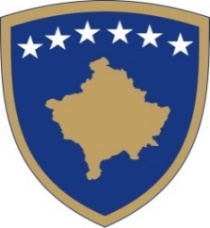 Republika e KosovësRepublika Kosova-Republic of KosovoQeveria-Vlada-Government Br. --- Datum: ---Na osnovu  člana  92 stav 4. i člana  93 stav  (4) Ustava Republike Kosovo,  člana 4 Pravilnika br. 02/2011 o oblastima administrativnih odgovornosti Kancelarije Premijera i ministarstava, izmenjenog i dopunjenog  Pravilnikom br. 14/2017, Pravilnikom br. 15/2017 i Pravilnikom br. 16/2017, i člana  19 Pravilnika o radu Vlade Republike Kosova  br. 09/2011, Vlada Republike Kosova je, na sednici održanoj 16. marta  2018 godine, donela:O d l u k u O odobravanju programa ZA zajednicE Član 1CiljCilj programa za zajednice je određivanje kriterijuma i procedura za dodeljivanje subvencija ili transfera iz budžeta koji je dodeljen za Kancelariju za pitanje zajednica pri Kancelariji premijera, u cilju podržavanja i promovisanja svih zajednica u Republici Kosovo.Član 2Delokrug1. Program se sprovodi od strane: Kancelarije za pitanje zajednica (KPZ) pri Kancelariji premijera i od strane svih fizičkih ili pravnih lica koji su korisnici subvencija i li transfera.2. Budžet dodeljen za KPZ/KP za subvencionisanje medija, fizičkih i pravnih lica, realizuje se na osnovu ovog Programa kao i na odgovarajući način se sprovode odredbe Uredbe Ministarstva finansija br. 04/2017 o kriterijumima, standardima i procedurama javnog finansiranja NVO.4. Budžet dodeljen za KPZ/KP za subvencionisanje NVO-a, realizuje se na osnovu Uredbe Ministarstva finansija br. 04/2017 o kriterijumima, standardima i procedurama javnog finansiranja NVO. Član 3Principi 1. Tokom procesa dodeljivanja subvencija, treba poštovati sledeće principe:1.1. sloboda učestvovanja na konkursu;1.2. nediskriminacija i ravnopravan tretman;1.3. transparentnost procedura odlučivanja, pružajući svim podnosiocima aplikacija potrebne podatke;1.4. usklađenost sa ciljevima subvencije, sa efikasnošću korišćenja resursa na osnovu sistema konkurisanja i kriterijuma, koji omogućavaju procenu zahteva ili predloga projekata i tehničkih specifikacija za izbor i dodeljivanje subvencije;1.5. nepristrasnost razmatranja odluka i sprečavanje sukoba interesa;1.6. isključivanje preklapanja, šta podrazumeva zabranu finansiranja istog korisnika više od jednom tokom jedne godine.1.7 zabrana subvencionisanja istog projekta od strane drugih budžetskih organizacija ili od strane drugih donatora, osim u slučajevima sufinansiranja.2. Tokom razvoja procedura za finansiranje projekata za kapitalne investicije kao i sprovođenja ovih projekata, trebaju se poštovati principi koji su predviđeni Zakonom br. 04/L-042 o javnim nabavkama u Republici Kosovo, izmenjen i dopunjen Zakonom br. 04/L-237, Zakonom br. 05/L-92 i Zakonom br. 05/L-068, kao i kriterijuma koji su predviđeni Zakonom br. 2003/2 o upravljanju javnim finansijama i odgovornostima.Član 4Sporazumi o saradnji1. KPZ ima pravo da, u cilju realizacije projekata od zajedničkog interesa, potpisuje sporazum o saradnji i sufinansiranju sa institucijama centralnog nivoa, lokalnog nivoa, kao i drugim organizacijama koja razvijaju i sprovode projekte od interesa za manjinske zajednice na Kosovu.2. Sporazum o saradnji će specifikovati obaveze i odgovornosti ugovorenih strana. Član 5FOND ZA PODRŽAVANJE MEDIJA ZAJEDNICA 1. KPZ objavljuje konkurs za apliciranje, sa ciljem pružanja finansijske podrške medijima koje se bave zaštitom i promovisanjem prava zajednica u Republici Kosovo. 2. Javni konkurs se objavljuje jednom (1) godišnje na veb stranici KPZ-a, u elektronskim ili štampanim medijima, i pravo na apliciranje imaju svi mediji zajednica, koji ispunjavaju uslove za apliciranje koji su određeni od strane KPZ, u skladu sa ovim Programom. 3. Mediji dostavljaju popunjene obrasce u KPZ, u štampanom ili elektronskom obliku, na jednom od službenih jezika u roku od petnaest (15) dana od dana objavljivanja javnog konkursa. Član 6Uslovi za apliciranje 1. Mediji koji apliciraju na javnom konkursu, treba da ispunjavaju sledeće uslove:obrazac za apliciranje koji se preuzima na veb stranici KPZ-a;mediji treba da u svom delokrugu imaju realizaciju projekata i relevantnih aktivnosti u interesu zajednice i u skladu sa važećim zakonodavstvom;sertifikat o registraciji medija u nadležnom organu u Republici Kosovo;licencu za obavljanje delatnosti u oblasti medijskih audiovizuelnih usluga, izdatu od strane nadležnog organa u Republici Kosovo;sertifikat fiskalnog broja;važeću ličnu kartu rukovodioca medija ili ovlašćenog lica, izdate od nadležnog organa u Republici Kosovo;poslednji šestomesečni (6) izveštaj bankarskog računa medija, kao i; dokumente ili dokaze drugih izvora finansiranja/podrške od drugih donatora, po zahtevu KPZ-a. 2. za nezavisne produkcije i pisane medije, tačka 1.4 ovog člana se ne primenjuje.3. Pored kriterijuma koji su predviđeni stavom 1. ovog člana, na javnom konkursu KPZ-a se zahtevaju i kriterijumi koji su predviđeni Uredbom Ministarstva finansija br. 04/2017 o kriterijumima, standardima i procedurama javnog finansiranja NVO-a.Član 7Komisija za ocenjivanje 1. Generalni sekretar Kancelarije premijera, na predlog direktora Kancelarije za pitanje zajednica, osniva Komisiju za ocenjivanje radi razmatranja aplikacija medija za zajednice.2. Za sastav i mandat Komisije za ocenjivanje primenjuju se odredbe Uredbe Ministarstva finansija br. 04/2017 o kriterijumima, standardima i procedurama javnog finansiranja NVO-a. 3. Komisija o svom radu izveštava Generalnom sekretaru Kancelarije premijera.Član 8Obaveze i odgovornosti Komisije 1. . Komisija je u obavezi da sprovede sve procedure za razmatranje i ocenjivanje podnetih aplikacija od strane medija, i da vrši odabir medija korisnika koji su ispunili uslove i kriterijume određene ovim programom.2. Komisija, u roku od trideset (30) dana, obavlja sve procedure razmatranja, ocenjivanja i odabira medija korisnika.3. Nakon završetka procedure odabira, Komisija u roku od tri (3) dana obaveštava KPZ o spisku medija korisnika.Član 9Kriterijumi za odabir medija korisnika1. Komisija prilikom razmatranja, ocenjivanja i odabira medija korisnika, treba da uzima u obzir sledeće kriterijume:1.1 iskustvo i kapacitete medija u sprovođenju prethodnih projekata;1.2 očekivanja i troškovi;1.3 na odgovarajući način se primenjuju i kriterijumi predviđeni Uredbom MF br. 04/2017 o kriterijumima, standardima i procedurama javnog finansiranja NVO-a.Član 10Proglašenje medija korisnika i procedura dodeljivanja sredstava Proglašenje medija korisnika i procedura dodeljivanja sredstava se vrši u skladu sa Uredbom MF br. 04/2017 o kriterijumima, standardima i procedurama javnog finansiranja NVO-a.Član 11Subvencije za fizička i pravna lica 1. KPZ dodeljuje subvencije za fizička i pravna lica, u cilju realizacije zahteva i projekata.2. Generalni sekretar Kancelarije premijera, na predlog KPZ-a osniva Komisiju za razmatranje zahteva i projekata za dodelu subvencija za fizička i pravna lica.3. Komisija se sastoji od tri (3) člana.4. Komisija vrši razmatranje svih zahteva od fizičkih i pravnih lica, koji podnose zahtev u KPZ za dobijanje subvencija.5. Komisija o svom radu izveštava Generalnom sekretaru Kancelarije premijera. Član 12Kriterijumi za apliciranje fizičkih lica 1.Sva fizička lica koja apliciraju za dobijanje subvencija u KPZ-u, moraju ispuniti sledeće uslove i kriterijume:   obrazac apliciranja koji se može preuzeti na internet stranici KPZ-a;  obrazloženje zahteva za dobijanje subvencija uključujući cilj, specifične ciljeve, aktivnosti, kalendar sprovođenja, ciljane rezultate i njihov uticaj; da su državljani Republike Kosovo;   važeći dokument za identifikaciju Republike Kosovo;kopiju bankovnog računa jedne od banaka na Kosovu; druge dodatne dokumente koji dokazuju druge potrebe za dobijanje subvencije, kao i;druge uslove ili kriterijume koji se zahtevaju od strane KPZ-a.Subvencionisanje fizičkih lice ne može prelaziti 30% ukupnog budžeta KPZ-a. Član 13Kriterijumi za apliciranje pravnih lica Sva pravna lica koja apliciraju za dobijanje subvencija u KPZ-u, moraju ispuniti sledeće uslove i kriterijume:      1.1 obrazac apliciranja koji se može preuzeti na internet stranici KPZ-a;  da su registrovana kod nadležnog organa prema važećem zakonodavstvu;  kopiju dokumenta za identifikaciju Republike Kosovo ovlašćenog lica koje zastupa pravno lice; kopiju bankovnog računa jedne od banaka na Kosovu;obrazloženje zahteva za dobijanje subvencije;  dokaz o drugim finansijskim izvorima/podršci od strane drugih donatora;važeći sertifikat fiskalnog broja, kao i;druge uslove ili kriterijume koji se zahtevaju od strane KPZ-a.2. Subvencionisanje pravnih lica ne može prelaziti 30% ukupnog budžeta KPZ-a.					     Član 14Komisija za ocenjivanje 1. Generalni sekretar Kancelarije premijera, na predlog direktora Kancelarije za pitanja zajednica, osniva Komisiju za ocenjivanje za razmatranje aplikacija fizičkih i pravnih lica.2. Komisija o njenom radu izveštava Generalnom sekretaru Kancelarije premijera.					       Član 15Obaveze i odgovornosti Komisije za ocenjivanje 1. Komisija za ocenjivanje je u obavezi da sprovede sve procedure za razmatranje i ocenjivanje aplikacije koje su dostavljene u KPZ-u od strane fizičkih i pravnih lica.   2. Komisija se sastaje najmanje jednom u tri (3) meseca u cilju razmatranja i ocenjivanja zahteva za dobijanje subvencija.   PRAĆENJE I IZVEŠTAVANJE Član 16Praćenje sprovođenja subvencija za medije 1. Praćenje sprovođenja subvencionisanih projekata od strane KPZ-a vrši se na odgovarajući način u skladu sa Uredbom Ministarstva finansija br. 04/20017 o kriterijumima, standardima i procedurama javnog finansiranja NVO-a.      2. Mediji korisnici projekata, u obavezi su da dostave u KPZ-u narativni izveštaj o odvijanju projekta, dok (30) dana nakon realizacije projekta dužni su da dostave konačni narativni izveštaj, finansijske izveštaje i da dostave dokaze (fiskalni račun i druge dokaze) koji dokazuju da je projekat realizovan prema planu i u potpunosti u skladu sa ovim Programom.3. Mediji korisnici projekata, prilikom dostavljanja u KPZ-u, narativnom izveštaju trebaju priložiti i sledeće dokumente:   3.1 važeću ličnu kartu rukovodioca medija ili ovlašćenog lica, koja je izdata od nadležnog organa Republike Kosovo;  3.2 detaljno opisan projekat; 3.3 originalne račune sa fiskalnim brojem;   3.4 izvršene isplate preko jedne od licenciranih banaka u Republici Kosovo;3.5 eventualne sporazume koje je potpisala sa nekim drugim medijima za sprovođenje projekta, kao i:  po potrebi druge zahtevane dokumente od strane KPZ-a.4. U slučaju evidentiranja kršenja ugovora od strane korisnika, Komisija upoznaje Direktora KPZ-a, uz preporuku o narednim koracima.     5. U slučaju kršenja ugovora ili nedostavljanja izveštaja, pružalac finansijske podrške može doneti odluku o raskidu ugovora, da zahteva povraćaj finansijskih sredstava koje je medij dobio u cilju realizacije projekta. Ako se finansijska sredstva ne vraćaju u okviru utvrđenog roka od strane KZP-a, inicira se sudski postupak.         Član 17Praćenje sprovođenja subvencija i transfera za fizička i pravna lica  1. Praćenje subvencija i transfera vrši se od strane Komisije za praćenje, koja se osniva Odlukom Generalnog sekretara Kancelarije premijera.    2. Komisija se sastoji od tri (3) člana.   3. Fizička i pravna lica, korisnici projekta, u obavezi su da dostave u KPZ-u narativni izveštaj o odvijanju sprovođenja subvencije ili transfera, dok (30) dana nakon realizacije subvencije ili transfera, dužni su da dostave konačni narativni izveštaj, finansijske izveštaje i da dostave dokaze (fiskalni račun i druge dokaze) koji dokazuju da je subvencija ili transfer realizovan prema planu i u potpunosti u skladu sa ovim Programom.     4. Ukoliko se fizičko ili pravno lice korisnik ne pridržava gore navedenim zahtevima, odluka biće poništena i preduzimaće se odgovarajuće pravne radnje za zloupotrebu ili loše upravljanje javnim novcem, i takođe u skladu sa važećim zakonodavstvom, i zahtevaće se povraćaj finansijskih sredstava koje je dobilo fizičko ili pravno lice.   Član 18Ugovor sa korisnikom 1. Direktor KPZ-a na osnovu preporuke Komisije za ocenjivanje, potpisuje pisani ugovor sa korisnikom subvencije/transfera, u roku od 90 dana od dana zatvaranja javnog poziva. 2. Sadržaj ugovora utvrđuje se na odgovarajući način u skladu sa odredbama Uredbe Ministarstva finansija br. 04/20017 o kriterijumima, standardima i procedurama javnog finansiranja NVO-a.  									     PRAVO NA ŽALBUČlan 19 Žalbena komisijaProtiv odluke Komisije za ocenjivanje subvencionisanja projekata zajednica od strane KPZ-a, podnosioci aplikacija modu uložiti žalbu Žalbenoj komisiji. O osnivanju, sastavu, mandatu i radnim procedurama Žalbene komisije sprovode se na odgovarajući način odredbe Uredbe MF-a Br. 04/20017 o kriterijumima, standardima i procedurama javnog finansiranja NVO-a.  Član 20Subjekti koji ne mogu dobiti subvencije Fizička lica, pravna lica, NVO-i, mediji koji krše zakonske obaveze, predviđene ovim Programom, kao i ne dostave narativne i finansijske izveštaje, osim drugih mera predviđenih ovim Programom, obuhvataju se u spisak subjekata kojima se zabranjuje dobijanje subvencija iz budžeta KPZ-a.  Član 21Revizija 1. Jedinica za internu reviziju po službenoj dužnosti vrši reviziju korisnika u vezi sa racionalnim korišćenjem finansijskih sredstava.   2. Jedinica za reviziju priprema izveštaj sa preporukama, u vezi sa nalazima revizije.3. Revizija se vrši od strane spoljnih revizora u skladu sa važećim zakonodavstvom.Član 22Sukob interesa 1. U slučaju da sa nekim od članova Komisije postoji sukob interesa, u tom slučaju menja se član komisije i imenuje se drugi ad hoc član za procedure odabira i glasanja.2. Treba da se izbegnu svi slučajevi sukoba interesa, u skladu sa važećim zakonodavstvom. Član 23Izmene i dopune ove odluke Ova odluka se izmenjuje i dopunjuje po potrebi, na predlog Kancelarije za pitanja zajednica pri Kancelariji premijera. Član 24Stupanje na snagu Odluka stupa na snagu na dan potpisivanja od strane premijera Republike Kosovo. Ramush HARADINAJ_________________________Premijer Republike Kosovo Dostaviti:zamenicima Premijera svim ministarstvima  (ministrima )Generalnom sekretaru KPR-a  		Arhivi VladeRepublika e KosovësRepublika Kosova - Republic of KosovoQeveria - Vlada - GovernmentBr. 11/36              Datum: 16.02.2018Na osnovu  člana  92 stav 4. i člana  93 stav  (4) Ustava Republike Kosovo,člana 4 stav 2 Zakona br. 04/L-052 o međunarodnim sporazumima, člana 4 Pravilnika br. 02/2011 o oblastima administrativnih odgovornosti Kancelarije Premijera i ministarstava, izmenjenog i dopunjenog  Pravilnikom br. 14/2017, Pravilnikom br. 15/2017 i Pravilnikom br. 16/2017, i člana  19 Pravilnika o radu Vlade Republike Kosova  br. 09/2011, Vlada Republike Kosova je, na sednici održanoj 16. marta  2018 godine, donela:O D L U K UUsvojena je u načelu inicijativu za zaključivanje Protokola između Vlade Republike Turske i Vlade Republike Kosovo, u vezi razmene osoblja.  Obavezuje se Ministarstvo za Kosovske snage bezbednosti da procesuira u skladu sa odredbama Ustava Republike Kosovo, Zakona o međunarodnim sporazumima i drugim zakonskim propisima koji su na snazi.  Odluka stupa na snagu danom potpisivanja.Ramush HARADINAJ		___________________                                                                                        Premijer Republike Kosovo   Dostavlja se:zamenicima Premijera svim ministarstvima  (ministrima )Generalnom sekretaru KPR-a  		Arhivi VladeRepublika e KosovësRepublika Kosova - Republic of KosovoQeveria - Vlada - GovernmentBr. 12/36              Datum: 16.02.2018Na osnovu  člana  92 stav 4. i člana  93 stav  (4) Ustava Republike Kosovo,člana 4 stav 2 Zakona br. 04/L-052 o međunarodnim sporazumima, člana 4 Pravilnika br. 02/2011 o oblastima administrativnih odgovornosti Kancelarije Premijera i ministarstava, izmenjenog i dopunjenog  Pravilnikom br. 14/2017, Pravilnikom br. 15/2017 i Pravilnikom br. 16/2017, i člana  19 Pravilnika o radu Vlade Republike Kosova  br. 09/2011, Vlada Republike Kosova je, na sednici održanoj 16. marta  2018 godine, donela:O D L U K UUsvojena je u načelu inicijativu za pregovore Sporazuma o grantu između Republike Kosovo, koju predstavlja Ministarstvo finansija i Saveznog odeljenja za spoljne poslove Švajcarske, koju predstavlja Švajcarska agencija za razvoj i saradnju, za finansiranje projekta "Program podrške za vodovod i kanalizaciju u ruralnim područjima, faza VI (izlazna)".Obavezuje se Ministarstvo finansija da procesuira u skladu sa odredbama Ustava Republike Kosovo, Zakona o međunarodnim sporazumima i drugim zakonskim propisima koji su na snazi.  Odluka stupa na snagu danom potpisivanja.Ramush HARADINAJ		___________________                                                                                        Premijer Republike Kosovo   Dostavlja se:zamenicima Premijera svim ministarstvima  (ministrima )Generalnom sekretaru KPR-a  		Arhivi VladeRepublika e KosovësRepublika Kosova - Republic of KosovoQeveria - Vlada - GovernmentBr. 13/36              Datum: 16.02.2018Na osnovu  člana  92 stav 4. i člana  93 stav  (4) Ustava Republike Kosovo, člana 4 Pravilnika br. 02/2011 o oblastima administrativnih odgovornosti Kancelarije Premijera i ministarstava, izmenjenog i dopunjenog  Pravilnikom br. 14/2017, Pravilnikom br. 15/2017 i Pravilnikom br. 16/2017, i člana  19 Pravilnika o radu Vlade Republike Kosova  br. 09/2011, Vlada Republike Kosova je, na sednici održanoj 16. marta  2018 godine, donela:O D L U K U1. Usvojen je koncept dokument  o merama za smanjenje troškova prostiranja  elektronskih komunikacionih mreža velike brzine.  2. Obavezuje se Ministarstvo za ekonomski razvoj i ostale ovlašćene institucije za sprovođenje ove odluke, u skladu sa Poslovnikom o radu Vlade.  3. Odluka stupa na snagu danom potpisivanja.Ramush HARADINAJ		___________________                                                                                        Premijer Republike Kosovo   Dostavlja se:zamenicima Premijera svim ministarstvima  (ministrima )Generalnom sekretaru KPR-a  		Arhivi VladeRepublika e KosovësRepublika Kosova - Republic of KosovoQeveria - Vlada - GovernmentBr. 14 / 36              Datum: 16.02.2018Na osnovu  člana  92 stav 4. i člana  93 stav  (4) Ustava Republike Kosovo, člana 29 Zakona br. 03/L-048 o upravljanju javnim finansijama i odgovornostima, sa izvršenim izmenama i dopunama,  člana 4 Pravilnika br. 02/2011 o oblastima administrativnih odgovornosti Kancelarije Premijera i ministarstava, izmenjenog i dopunjenog  Pravilnikom br. 14/2017, Pravilnikom br. 15/2017 i Pravilnikom br. 16/2017, i člana  19 Pravilnika o radu Vlade Republike Kosova  br. 09/2011, Vlada Republike Kosova je, na sednici održanoj 16. marta  2018 godine, donela:O D L U K UDodeljuju se sredstva u iznosu od 50,000,00 (pedeset hiljada) evra, Konsultativnom savetu za zajednice pri Kancelariji predsednika, za pokrivanje troškova aktivnosti Saveta, koji doprinose skladnim odnosima svih zajednica na Kosovu.  Sredstva iz tačke 1. ove odluke su izdvojena iz nepredviđenih izdataka, podprograma nepredviđenih izdataka sa kodom 13100 kategorija rashoda rezervi i prebacuju se Kancelariji predsednika - 102, pod program Konsultativno veće za zajednice 102 -24 900, u kategoriji troškova roba i usluga.  Obavezuje se Ministarstvo finansija i Kancelarija predsednika da sprovede ovu odluku.  Odluka stupa na snagu danom potpisivanja.Ramush HARADINAJ		___________________                                                                                        Premijer Republike Kosovo   Dostavlja se:zamenicima Premijera svim ministarstvima  (ministrima )Generalnom sekretaru KPR-a  		Arhivi VladeRepublika e KosovësRepublika Kosova - Republic of KosovoQeveria - Vlada - GovernmentBr. 15 / 36              Datum: 16.02.2018Na osnovu  člana  92 stav 4. i člana  93 stav  (4) Ustava Republike Kosovo,  člana 4 Pravilnika br. 02/2011 o oblastima administrativnih odgovornosti Kancelarije Premijera i ministarstava, izmenjenog i dopunjenog  Pravilnikom br. 14/2017, Pravilnikom br. 15/2017 i Pravilnikom br. 16/2017, i člana  19 Pravilnika o radu Vlade Republike Kosova  br. 09/2011, Vlada Republike Kosova je, na sednici održanoj 16. marta  2018 godine, donela:O D L U K Uo izmenama i dopunama Odluke br. 13/06 od 03.10.2017 za institucije odgovorne za  ambalažiranje vode  1.  Menja se i dopunjuje Odluka Vlade br. 13/06 od 3. oktobra 2017 kao što sledi: tačka 1. Odluka se briše i zamenjuje se sledečim tekstom "Odobravaju se olakšice za institucije koje se bave ambalažiranjem vode,  predviđene članom 12. Administrativnog uputstva (VRK) br. 02/2016 o strukturi plaćanja vode ". 2. Obavezuje se Ministarstvo finansija, Ministarstvo životne sredine i prostornog planiranja i Kancelariju premijera da sprovede ovu odluku.  3. Odluka stupa na snagu danom potpisivanja.Ramush HARADINAJ		___________________                                                                                        Premijer Republike Kosovo   Dostavlja se:zamenicima Premijera svim ministarstvima  (ministrima )Generalnom sekretaru KPR-a  		Arhivi VladeRepublika e KosovësRepublika Kosova - Republic of KosovoQeveria - Vlada - GovernmentBr. 16 / 36              Datum: 16.02.2018Na osnovu  člana  92 stav 4. i člana  93 stav  (4) Ustava Republike Kosovo,  člana 4 Pravilnika br. 02/2011 o oblastima administrativnih odgovornosti Kancelarije Premijera i ministarstava, izmenjenog i dopunjenog  Pravilnikom br. 14/2017, Pravilnikom br. 15/2017 i Pravilnikom br. 16/2017, i člana  19 Pravilnika o radu Vlade Republike Kosova  br. 09/2011, Vlada Republike Kosova je, na sednici održanoj 16. marta  2018 godine, donela:O D L U K UUsvojeno je  administrativno uputstvo za strane jezike u programu studija drugog ili trećeg ciklusa.  Obavezuje se Ministarstvo obrazovanja, nauke i tehnologije i druge institucije odgovornih za implementaciju Uputsva iz tačke 1. ove odluke.  Odluka stupa na snagu danom potpisivanjaRamush HARADINAJ		___________________                                                                                        Premijer Republike Kosovo   Dostavlja se:zamenicima Premijera svim ministarstvima  (ministrima )Generalnom sekretaru KPR-a  		Arhivi Vlade